_____________________________________________________________________________________ул. Комсомольская, 19, с. Тээли, Бай-Тайгинский район, Республика Тыва, 668010тел. 8(39442) 2-13-19ЗАКЛЮЧЕНИЕО результатах внешней проверки бюджетной отчетности сельского поселения сумон Бай-Талский Бай-Тайгинского кожууна Республики Тыва за 2012 год. 	Администрация сельского поселения сумон Бай-Талский Бай-Тайгинского кожууна Республики Тыва действует на основании Устава, принятого решением Хурала представителей сельского поселения сумон Бай-Талский Бай-Тайгинского кожууна Республики Тыва от 08.08.11 года №12.Согласно пункту 2 статьи 20 Устава Администрация сельского поселения сумон Бай-Талский Бай-Тайгинского кожууна Республики Тыва (далее - Администрация селского поселения) - исполнительно-распорядительный орган местного самоуправления сельского поселения, осуществляющий исполнительно-распорядительные функции по вопросам местного значения.Финансирование расходов на содержание Администрации сельского поселения осуществляется за счёт средств, предусмотренных в бюджете сельского поселения сумон Бай-Талский Бай-Тайгинского кожууна Республики Тыва на деятельность местных администраций.В результате проверки бюджетной отчётности Администрации сельского поселения за 2012 год установлено следующее:1. Бюджетная отчётность за 2012 год представлена в Контрольно-счётную палату муниципального района «Бай-Тайгинский кожуун» 14 марта 2013 года, что соответствует срокам её представления, установленным Положением о бюджетном процессе в муниципальном районе «Бай-Тайгинский кожуун Республики Тыва», утверждённым решением Хурала представителей муниципального района от 5 мая 2010 года № 5.2. Администрация сельского поселения составляет и представляет годовую, квартальную и месячную отчетности об исполнении бюджета по формам согласно Инструкции утвержденной Приказом Министерства финансов Российской Федерации от 28.12.2010 года №191н. Формы, представленные в Контрольно-счетную палату муниципального района, соответствуют формам согласно указанной Инструкции, кроме пояснительной записки, которая представлена в произвольной форме. Одновременно было необходимо составить и представить отчет об исполнении бюджета Муниципального бюджетного учреждения Центра культуры и досуга Администрации сельского поселения сумон Бай-Талский, но данный отчет не представлен. 3. Ведение бюджетного учёта в Администрации сельского поселения сумон Бай-Талский осуществляет главный бухгалтер данного сельского поселения.4. В соответствии со статьёй 12 Федерального закона от 21.11.1996 года № 129-ФЗ «О бухгалтерском учёте», с приказом Министерства финансов России от 13.06.1995 года № 49 «Об утверждении методических указаний по инвентаризации имущества и финансовых обязательств» перед составлением годовой бюджетной отчётности в Администрации сельского поселения проведена только инвентаризация основных и оборотных средств по состоянию на 01 января 2013 года. Представлена опись основных и оборотных средств в произвольной форме. Приказ руководителя о проведении инвентаризации, расписки ответственных лиц, акт контрольной проверки, и т.п. документы не составлялись. 5. В отчётном периоде Администрация сельского поселения осуществляла предпринимательскую и иную приносящую доход деятельность, в котором общая сумма составила 52400 руб.  Данную сумму дохода израсходовали на приобретение материальных запасов. 6. При анализе формы 0503130 «Баланс главного распорядителя, (распорядителя), получателя бюджетных средств, (далее по тексту – «Баланс») на 01.01.2013 года не удалось проверить корректное перенесение сальдо по счетам из предыдущего периода, так как отчет за 2011 год не представлен. Баланс не подписан уполномоченными на то, лицами. В разделе 1 формы 0503130 «Баланс» приводятся нефинансовые активы, которые согласно представленному отчету на 01.01.13 г. составили 37000 руб. Не удалось проверить соответствие данных баланса по указанным счетам с данными Главной книги, так как Главная книга распорядителя бюджетных средств не составлена по настоящее время. Сопоставление данного раздела и сведений о движении нефинансовых активов (форма 0503168) показало наличие библиотечного фонда на начало отчетного периода на сумму 139804 руб. Размер амортизационных отчислений на начало отчетного периода «0», а к концу года амортизационные отчисления начислены полностью. Финансовые активы (раздел 2 формы 0503130) на 01.01.2013 года составили -55118,6 руб. По данным баланса по счёту 020100000 «Денежные средства учреждения» установлено наличие остатка: на начало отчетного года в размере 5364,44 руб., на конец отчетного периода в размере 8681,4 руб. Данный факт подтверждают данные приведенные в отчете Отдела казначейства формы 0503150 «Баланс по операциям кассового обслуживания исполнения бюджета».По данным баланса по счету 020800000 «Расчеты с подотчетными лицами» установлено наличие кредиторской задолженности на начало года в размере «-54850 руб.», на конец отчетного периода – «-63800 руб.». Не удалось установить свидетельство наличия кредиторской задолженности по журналу операций расчетов с подотчетными лицами, так как данный журнал не представлен Контрольно-счетной палате. При анализе обязательств Администрации сельского поселения на 01.01.2013 года (раздел 3 формы 0503130) выявлены ошибки в подсчете итога по разделу 3. Данная ошибка вышла из-за неправильного подсчета строки 510.Финансовый результат Администрации сельского поселения на 01.01.2013 года (раздел 4 формы 0503130) составил по представленному отчету 16849,98 руб., когда в действительности должно составить 19734,05 руб. Неправильная сумма вышла из-за вышеприведенной ошибки. 7. В соответствии с решением Хурала представителей сельского поселения сумон Бай-Талский Бай-Тайгинского кожууна Республики Тыва от 20.12.11г. № 22 «О бюджете сельского поселения сумон Бай-Талский Бай-Тайгинского кожууна Республики Тыва на 2012 и на плановый период 2013-2014 годов» Администрация сельского поселения определена главным администратором доходов местного бюджета, закреплённых согласно приложению 6 к решению.Проведена проверка наименований кодов, также самих кодов доходов и расходов бюджетной классификации отчёта формы 0503127., где расхождения не выявлены. Согласно отчёту по форме 0503127 доходы бюджета сельского поселения сумон Бай-Талский составили 4767975,91 руб. или 97,6% от утверждённых бюджетных назначений, где значительную долю занимают безвозмездные поступления сельского поселения и составляет 78,5%. Анализ формы 0503127 показал, что бюджетные назначения по расходам на 2012 год по данному сельскому поселению составляют 4892437,56 руб. Кассовое исполнение по данным отчёта составило 4764658,95 руб. или 97,4%. Неисполненные назначения по ассигнованиям –127778,61 руб. Информацию о причинах отклонения кассового исполнения от утверждённых бюджетных назначений необходимо было привести в форме 0503164 «Сведения об исполнении бюджета» к «Пояснительной записке» (форма 0503164 «Сведения об исполнении бюджета» не представлена). 	8. Осуществлена проверка соотношений между данными формы отчётности 0503130 (баланс) и данными формы 0503121 «Отчёт о финансовых результатах деятельности». Выявлено несоответствие всех необходимых соотношений. 9. Доходы, формы 0503121 «Отчет о финансовых результатах деятельности» составили 4767976 руб., расходы составили 4823094,6 руб. Из отчета видно наличие дефицита бюджета в размере 55118,6 руб. При анализе отчета формы 0503121 установлено, что имеются незаполненные строки, чистый операционный результат указан не верно, или можно сделать вывод, что отчет составлен не верно. 10. Анализ «Пояснительной записки» показал, что представлена не в установленной форме. Вместе с пояснительной запиской представлена форма 0503168 «Сведения о движении нефинансовых активов», остальные формы и таблицы входящие в состав Пояснительной записки не представлены. Необходимо было предоставить перечень форм отчетности не включенных в состав бухгалтерской отчетности учреждения в виду отсутствия числовых значений показателей. Причина непредставления данных таблиц и форм в «Пояснительной записке» не указана.Пояснительная записка к годовой бухгалтерской отчетности должна содержать существенную информацию об организации, ее финансовом положении, сопоставимости данных за отчетный и предшествующий ему годы, должно сообщаться о фактах неприменения правил бухгалтерского учета в случаях, когда они не позволяют достоверно отразить имущественное состояние и финансовые результаты деятельности организации, с соответствующим обоснованием. Но все  вышесказанное не приводится в пояснительной записке к годовой бухгалтерской отчетности, представленной сельским поселением сумон Бай-Талский. Проверка состояния внешнего контроля показала, что в 2012 году проводилась проверка Службой по финансово-бюджетному надзору Республики Тыва. Но не представлены акты, предписания. Проверка состояния внутреннего контроля показала, что в 2012 году в данном сельском поселении не проводились проверки. Внутренний контроль обязателен для любого предприятия, учреждения независимо от его организационно-правовой формы, формы собственности, величины и отраслевой принадлежности. Обязательность организации внутреннего контроля заложена в Инструкции по составлению и представлению отчетности для бюджетных учреждений, где при оформлении пояснительной записки к годовому отчету учреждения составляется таблица № 5 «Сведения о результатах мероприятий внутреннего контроля». Информация в таблице характеризует результаты проведенных в отчетном периоде мероприятий по внутреннему контролю соблюдения требований бюджетного законодательства, соблюдения финансовой дисциплины и эффективного использования материальных и финансовых ресурсов, а также правильного ведения бюджетного учета и составления отчетности субъектом бюджетной отчетности. Выводы и предложения:1. Бюджетная отчётность за 2012 год представлена в Контрольно-счётную палату муниципального района «Бай-Тайгинский кожуун» 14 марта 2013 года, что соответствует срокам её представления, установленным Положением о бюджетном процессе в муниципальном районе «Бай-Тайгинский кожуун Республики Тыва», утверждённым решением Хурала представителей муниципального района от 5 мая 2010 года № 5.2. Администрация сельского поселения составляет и представляет годовую, квартальную и месячную отчетности об исполнении бюджета по формам согласно Инструкции утвержденной Приказом Министерства финансов Российской Федерации от 28.12.2010 года №191н. Формы, представленные в Контрольно-счетную палату муниципального района, соответствуют формам согласно указанной Инструкции, кроме пояснительной записки, которая представлена в произвольной форме. Одновременно было необходимо составить и представить отчет об исполнении бюджета Центра культуры и досуга Администрации сельского поселения сумон Бай-Талский, но данный отчет не представлен. 3. Бюджетная отчётность составлена с нарушениями и недостатками, оказавшими существенное влияние на достоверность данных годового отчёта. 4. Администрации сельского поселения сумон Бай-Талский провести работу, направленную на осуществление внутреннего контроля за соблюдением внутренних стандартов и процедур составления и исполнения бюджета, составления бюджетной отчётности и ведения бюджетного учёта.Настоящее заключение используется для подготовки заключения на годовой отчёт об исполнении бюджета муниципального района «Бай-Тайгинский кожуун Республики Тыва» за 2012 год.Председатель Контрольно-счётной Палаты муниципального района«Бай-Тайгинский кожуунРеспублики Тыва»                                                                               С.С.МонгушКОНТРОЛЬНО-СЧЕТНАЯ ПАЛАТА МУНИЦИПАЛЬНОГО РАЙОНА«БАЙ-ТАЙГИНСКИЙ КОЖУУН РЕСПУБЛИКИ ТЫВА»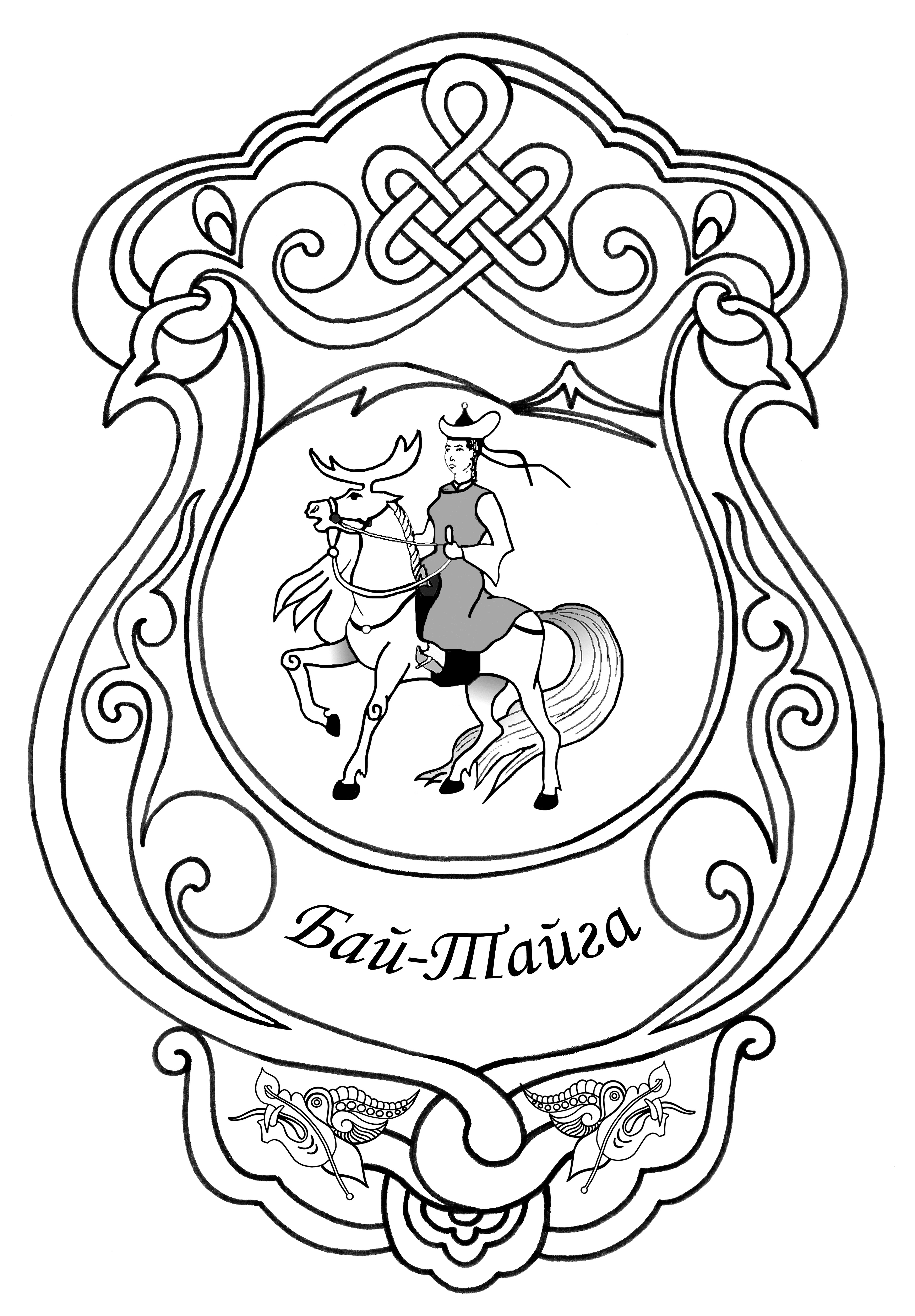 «ТЫВА РЕСПУБЛИКАНЫНБАЙ-ТАЙГА КОЖУУНУ»МУНИЦИПАЛДЫГ РАЙОННУН ХЫНАЛДА-САНАЛГА ПАЛАТАЗЫ